Azienda: <<Nome-Azienda>>Oggetto: Dettaglio Tecnico relativo all’offerta riguardante il progetto FESR Cod. Naz.  10.8.1.A1.FESRPON-PI-2015-99Stazione Appaltante: ISTITUTO COMPRENSIVO “TORTONA B”CUP: I36J15001270007 	CIG: Z6319508B4Offerta Tecnica                                        Fondi Strutturali Europei – Programma Operativo Nazionale “Per la scuola, competenze e ambienti per l’apprendimento” 2014-2020. Obiettivo/azione 10.8.1 “Interventi infrastrutturali per l’innovazione tecnologica, laboratori di settore e per l’apprendimento delle competenze chiave del PON Per la Scuola – Competenze e ambienti per l’apprendimento 2014 – 2020 – sotto-azione 10.8.1.A Dotazioni tecnologiche e ambienti multimediali”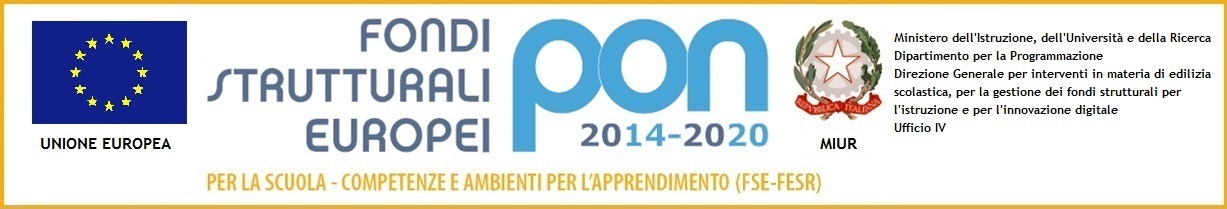 Q.tàDESCRIZIONE VOCEMARCA e Modello / Descrizione tecnicaNN<<prodotto1>>NN<<prodotto2>>NN<<prodotto3>>NN<<prodotto4>>NN<<prodotto5>>